I FRATELLI VELA E LA COMMITTENZA D´ADDA AD ARCORE: esposizione presso le Scuderie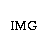 Incontro tra arte e nobiltà milanese: il complesso di Villa Borromeo D’Adda in ArcoreLa Giuntacomunale arcorese ha approvato, per l’anno 2014, un progetto culturale decisamente d’eccezione.Basti citare i partner coinvolti, che sono componenti attive dell’ambizioso percorso: Accademia di Belle Arti di Brera, Archivio Emilio Alemagna, Museo Vincenzo Vela (Ligornetto, Svizzera italiana), Associazione Natura e Arte.Con il coordinamento scientifico dell’Ing. Edoardo Radaelli, esperto nel campo del consolidamento strutturale di edifici storici.L’Assessorato alla Cultura, presieduto da Paola Palma e gli Uffici, insieme agli Enti di primo piano di cui sopra, stanno ormai da quasi un anno lavorando all’iniziativa, avviata ad Aprile 2014, con una mostra di fotografie, nonché disegni, schizzi, spolveri, acquerelli di mano di Emilio Alemagna (cui si deve il rifacimento di parte della Villa Borromeo e delle Scuderie, oltre ad altri edifici di somma importanza artistica), mai accessibili al pubblico, in quanto in possesso dei soli discendenti diretti.L’esposizione è stata inoltre arricchita da vari arredi originali dell’Alemagna, incluso lo “studiolo” dell’architetto (così come si presentava in Villa Borromeo), provenienti da collezioni private. Un modo per ritrovare quello stile “barocchetto”, che è poi alla base del nostro “Made in Italy”.Un’occasione decisamente unica ed irripetibile per apprezzare a pieno il genio di Alemagna, il quale studiava in modo approfondito e disegnava ogni minimo dettaglio relativo alle dimore patrizie su cui interveniva: dalle maniglie, alle balaustre, dalle decorazioni del soffitto ai lampadari.E per ricostruire un pezzo fondamentale di storia locale, cui i residenti sono sempre stati particolarmente affezionati, con proiezione di immagini inedite degli interni della Villa, quando ancora era abitata dai Borromeo D’Adda.Al tempo stesso, la Direzione del Museo Vincenzo Vela, nel Canton Ticino, a seguito di incontri con gli Amministratori comunali ed avendo preso visione dell’intero progetto, ha accolto ben favorevolmente l’invito a prestare opere e documenti dell’artista d’Oltralpe (autore, insieme al fratello Lorenzo, delle pregevoli sculture presenti nell’omonima Cappella), con specifico riferimento alla storia arcorese, nonché a pubblicare una nuova monografia a ciò espressamente dedicata.E se già nel corso del mese di Aprile e Maggio non sono mancati gli approfondimenti, dedicati alle Ville di delizia del territorio brianzolo e ai relativi interventi di restauro, con la partecipazione di massimi esperti (Arch. Daniela Lattanzi, Arch. Marina Rosa, Prof. Lorenzo Jurina, Dott. Angelo Marchesi, oltre ovviamente alla discendente di Emilio Alemagna, Arch. Elisabetta Luna), altri importanti appuntamenti e tavole rotonde sono in programma a partire da Domenica 28 Settembre:incontri sul tema delrestauro conservativo, a cura di professionisti del settore e docenti dell'Accademia di Brera, oltre alla presentazione della pubblicazione a cura della Direttrice del Museo Vela, Dott.ssaGianna Mina, del Prof. Giorgio Zanchetti (docente presso l’Università Statale di Milano) e dei collaboratori. Ma il percorso ideato dal team non si è limitato qui: dal mese di Aprile anche scolaresche e gruppi di adulti sono stati coinvolti attivamente, con laboratori e visite guidate studiati ad hoc da Clac - Artexplora, i cui interlocutori sono ben conosciuti ad Arcore, alla luce delle passate edizioni della celebre manifestazione ArteinGioco.Senza dimenticare il concreto intervento di restauro sulle opere presenti in Arcore: dai busti presenti ora all’Asilo San Giuseppe (per i quali il Direttore dei Corsi di Restauro di Brera, Prof. Luciano Formica, ha assegnato apposita tesi di laurea), alla“spolveratura” della statua di Maria Isimbardi (sempre a cura dell’Accademia) in Cappella Vela, fino alla realizzazione del calco della mano di quest’ultima, realizzato mediante l'innovativa tecnica della scansione laser e stampa 3D, propedeutico ad un futuro intervento di ricostruzione della mano in marmo danneggiata.Da sottolineare, infine, il “gemellaggio” con il Comune di Usmate Velate, dove sono conservate altre tre sculture di Vincenzo Vela: nella giornata di Ville Aperte avrà luogo una biciclettata, con partenza da Arcore (Parco Borromeo) alle 10.00, arrivo ad Usmate Velate, visita guidata della Cappella San Felice e ritorno.Insomma un insieme di eventi che lascerà certo il segno e per il quale sono stati richiesti e ottenuti i patrocini dal Ministero per i Beni Culturali ed Ambientali, dalla Regione Lombardia, dalla Provincia di Monza e Brianza ed dal Must, oltre a sponsorizzazioni private.